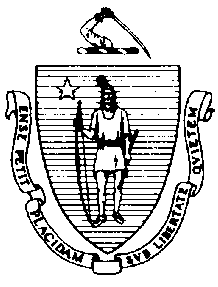 The Commonwealth of MassachusettsExecutive Office of Health and Human ServicesDepartment of Public HealthBureau of Environmental HealthCommunity Sanitation Program180 Beaman StreetWest Boylston, MA 01583Telephone: 508-792-7880, ext. 2362Facsimile: 508-792-7706TTY: 508-835-9796Ryan.Michaud@state.ma.usOctober 8, 2014Raymond Marchilli, SuperintendentNCCI Gardner500 Old Colony RoadGardner, MA 01440Re: Facility Inspection – NCCI GardnerDear Superintendent Marchilli:In accordance with M.G.L. c. 111, §§ 5, 20, and 21, as well as Massachusetts Department of Public Health (Department) Regulations 105 CMR 451.000: Minimum Health and Sanitation Standards and Inspection Procedures for Correctional Facilities; 105 CMR 480.000: Storage and Disposal of Infectious or Physically Dangerous Medical or Biological Waste (State Sanitary Code, Chapter VIII); 105 CMR 590.000: Minimum Sanitation Standards for Food Establishments (State Sanitary Code Chapter X); the 1999 Food Code; and 105 CMR 205.000 Minimum Standards Governing Medical Records and the Conduct of Physical Examinations in Correctional Facilities; I conducted an inspection of NCCI Gardner on September 22, 23, 24, and 25, 2014 accompanied by Paul Trainque, EHSO and Amy Riordan, Community Sanitation Program. Violations noted during the inspection are listed below including 80 repeat violations:HEALTH AND SAFETY VIOLATIONS(* indicates conditions documented on previous inspection reports)Lobby
Female Bathroom				No Violations NotedMale Bathroom105 CMR 451.110(A)	Hygiene Supplies at Toilet and Handwash Sink: No paper towels at hand wash sinkVending Area	No Violations NotedBasement (outside)Storage Area by Elevator105 CMR 451.353	Interior Maintenance: Wet mop stored in bucketMale Bathroom	No Violations NotedFemale Bathroom105 CMR 451.123*		Maintenance: Light shield missingTreasurer’s Office	No Violations NotedSecond FloorSuperintendent’s Conference RoomFC 3-501.16(B)	Limitation of Growth of Organisms, Temperature and Time Control: Refrigerator temperature recorded at 450FConference Room	No Violations NotedHallway by Elevator	No Violations NotedFemale Bathroom 	No Violations NotedMale Bathroom 	No Violations NotedAdministration	No Violations NotedTrap (inside)Staff Area C-Gate	No Violations NotedBasementCell # 1	Unable to Inspect - In UseCell # 2
105 CMR 451.353	Interior Maintenance: Light shield damagedBooking	No Violations NotedMale Staff Bathroom 	No Violations NotedSlop Sink/Urinal	No Violations NotedTraining Area105 CMR 451.353	Interior Maintenance: Ceiling paint peeling in far right corner near window1st FloorCall Room105 CMR 451.350	Structural Maintenance: Hole in floor near right wallOffices	No Violations NotedRecords Room	No Violations NotedCPO Offices 	No Violations Noted2nd FloorOffices	No Violations NotedConference Room105 CMR 451.353	Interior Maintenance: Light shield damagedJanitor’s Closet105 CMR 451.353*	Interior Maintenance: Light shield missing105 CMR 451.353	Interior Maintenance: Wet mop stored in bucketBathroom # 26105 CMR 451.126	Hot Water: Hot water temperature recorded at 770FOffice #35	No Violations NotedParole Office Hallway	No Violations NotedRoom # C2-20	No Violations NotedTHOMPSON HALL—1st FloorStaff AreaFC 4-602.12(B)	Cleaning of Equipment and Utensils; Frequency: Interior of microwave oven dirtyFC 4-204.112(A)	Design and Construction, Functionality: No functioning thermometer in refrigeratorSlop Sink Room	No Violations NotedMedical Room	No Violations NotedBasementProperty	No Violations NotedStaff Bathroom	No Violations NotedSlop Sink Room	No Violations NotedLegal Storage Area	Unable to Inspect - No AccessElevator Room	Unable to Inspect - LockedBiohazard Storage105 CMR 480.100(C)(1)	Storage: Missing prominent signage on door Hallway	No Violations NotedSouth WingCells105 CMR 451.320*	Cell Size: Inadequate floor space in all cells105 CMR 451.350	Structural Maintenance: Water leaking from ceiling in cell # 139Showers105 CMR 451.123*	Maintenance: Floor damaged in shower # 3105 CMR 451.123	Maintenance: Soap scum on walls in shower # 3105 CMR 451.123*	Maintenance: Wall damaged in shower # 4105 CMR 451.123*	Maintenance: Handicapped shower missing shower headDay Room	No Violations NotedNorth WingCells105 CMR 451.320*	Cell Size: Inadequate floor space in all cells105 CMR 451.350	Structural Maintenance: Floor damaged in cell # 102 and 110Showers105 CMR 451.123*	Maintenance: Floor damaged in shower # 1105 CMR 451.123*	Maintenance: Wall damaged in shower # 1105 CMR 451.123	Maintenance: Soap scum on walls in shower # 1, 2, 3, and 4Day Room	No Violations NotedS.M.U.—1st FloorSlop Sink Closet105 CMR 451.353	Interior Maintenance: Wet mop stored in bucketOffice Area	No Violations NotedCells105 CMR 451.353	Interior Maintenance: Wall paint peeling in cell # 4 and 6Shower105 CMR 451.123	Maintenance: Floor paint peeling in shower105 CMR 451.123	Maintenance: Wall damaged in showerGeneral AreaFC 4-903.11(A)(2)	Protection of Clean Items, Storing: Single-service items not protected from contamination, spoons and forks left uncoveredS.M.U.—2nd FloorGeneral Area105 CMR 451.353	Interior Maintenance: Wet mop stored in bucketFC 4-903.11(A)(2)	Protection of Clean Items, Storing: Single-service items not protected from contamination, spoons and forks left uncoveredOffice Area	No Violations NotedCells105 CMR 451.350	Structural Maintenance: Wall damaged in cell # 12Shower105 CMR 451.130	Hot Water: Shower temperature recorded at 810F105 CMR 451.123	Maintenance: Soap scum on walls in shower105 CMR 451.123	Maintenance: Shower paint peelingH.S.U.X-Ray Processing Room105 CMR 451.126	Water Supply: No hot water supplied to hand wash sink105 CMR 451.350	Structural Maintenance: Ceiling water damagedSlop Sink Closet105 CMR 451.353	Interior Maintenance: Wet mop stored in bucketMedication Room	No Violations NotedMedical Room	No Violations NotedExam Room # 2	No Violations NotedExam Room # 3	No Violations NotedExam Room # 4	No Violations NotedDentist’s Office	No Violations NotedSupply Room # 31	Unable to Inspect - LockedAmbulance Hallway105 CMR 451.380	Access to Exits: Inadequate access to sources of egresses, exit obstructed by chairsOffice Room # 30FC 4-204.112(A)	Design and Construction, Functionality: No functioning thermometer in refrigeratorSlop Sink Room # 36105 CMR 451.130	Plumbing: Plumbing not maintained in good repair, water not functioning
Shower105 CMR 451.123	Maintenance: Floor paint peelingInmate Bathroom105 CMR 451.130	Plumbing: Plumbing not maintained in good repair, faucet leakingFemale Staff Bathroom	No Violations NotedMale Staff Bathroom	No Violations NotedBreak Room # 23FC 4-903.11(A)(2)	Protection of Clean Items, Storing: Single-service items not protected from contamination, spoons and forks left uncoveredCells A and B	No Violations NotedWard	No Violations NotedWard Bathroom	No Violations NotedTHOMPSON HALL — 2nd FLOORStaff Area	No Violations NotedSouth WingCells
105 CMR 451.320*	Cell Size: Inadequate floor space in all cells105 CMR 451.350*	Structural Maintenance: Floor tile damaged in cell # 235, 249, 253, 255, and 256105 CMR 451.353*	Interior Maintenance: Wall paint peeling in cell # 241Showers105 CMR 451.123	Maintenance: Soap scum on walls in shower # 1, 2, 4, and 5Day Room  105 CMR 451.350	Structural Maintenance: Floor tile damaged105 CMR 451.353	Interior Maintenance: Ceiling tile damagedJanitor’s Closet (2-11)105 CMR 451.353	Interior Maintenance: Wet mop stored in bucketEast WingCells105 CMR 451.320*	Cell Size: Inadequate floor space in all cells105 CMR 451.350*	Structural Maintenance: Floor tiles damaged in cell # 263, 264, 273, 275, and 279Showers105 CMR 451.123	Maintenance: Soap scum on walls in shower # 1, 2, 3, and 4105 CMR 451.123	Maintenance: Floor damaged in shower # 2 and 4105 CMR 451.130	Plumbing: Plumbing not maintained in good repair, water leaking from shower head in shower # 2105 CMR 451.123	Maintenance: Wall damaged in shower # 2, 3, and 4Day Room	No Violations NotedNorth WingJanitor’s Closet (2-15)105 CMR 451.353	Interior Maintenance: Wet mop stored in bucket105 CMR 451.350	Structural Maintenance: Wall damaged105 CMR 451.350	Structural Maintenance: Ceiling damagedCells105 CMR 451.320*	Cell Size: Inadequate floor space in all cells105 CMR 451.350*	Structural Maintenance: Floor tiles damaged in cell # 217 and 218Showers105 CMR 451.123	Maintenance: Ceiling damaged in shower # 2105 CMR 451.123	Maintenance: Floor damaged in shower # 1, 2, and 5105 CMR 451.123	Maintenance: Soap scum on walls in shower # 1, 2, 3, and 4105 CMR 451.123	Maintenance: Wall damaged in shower # 2105 CMR 451.130	Plumbing: Plumbing not maintained in good repair, shower # 1 didn’t turn off105 CMR 451.130	Hot water: Shower water temperature recorded at 1170FTHOMPSON HALL – 3rd FLOORStaff Area	No Violations NotedInmate Bathroom	No Violations NotedDorm Area105 CMR 451.350*	Structural Maintenance: Floor tiles damagedSouth WingCells105 CMR 451.320*	Cell Size: Inadequate floor space in all cells105 CMR 451.350*	Structural Maintenance: Floor tile damaged in cell # 351 and 354105 CMR 451.353	Interior Maintenance: Light fixture blocked in cell # 351Showers105 CMR 451.123	Maintenance: Floor tile damaged in shower # 1 and 2Day Room105 CMR 451.350	Structural Maintenance: Wall tile damagedEast WingCells105 CMR 451.320*	Cell Size: Inadequate floor space in all cells105 CMR 451.350	Structural Maintenance: Floor tiles damaged in cell # 361105 CMR 451.350*	Structural Maintenance: Floor tiles damaged in cell # 363, 364, 372, 373, and 376Slop Sink Room 3-15105 CMR 451.353	Interior Maintenance: Wet mop stored in bucket105 CMR 451.353	Interior Maintenance: Standing water in bucketSlop Sink Room 3-14105 CMR 451.353	Interior Maintenance: Light shield missingShowers105 CMR 451.123*	Maintenance: Wall tile damaged in shower # 1 and 4105 CMR 451.123	Maintenance: Floor tile damaged in shower # 1105 CMR 451.123	Maintenance: Soap scum on walls in shower # 1 and 4Day Room	No Violations NotedNorth WingCells	No Violations NotedJanitor’s Closet105 CMR 451.350	Structural Maintenance: Wall damagedD BUILDING2nd FloorOperations Room 105 CMR 451.353	Interior Maintenance: Wall paint peeling105 CMR 451.353	Interior Maintenance: Ceiling paint peelingIPS Office	No Violations NotedSecretary’s Office	No Violations NotedDeputy Superintendent’s Office	No Violations NotedFemale Bathroom	No Violations NotedBreak Area	No Violations NotedHolding Cell105 CMR 451.350	Structural Maintenance: Ceiling cracked at cornerMale Bathroom	No Violations NotedMop Closet105 CMR 451.353	Interior Maintenance: Wet mop stored in bucket105 CMR 451.350	Structural Maintenance: Ceiling water damaged1st FloorVisiting Room	No Violations NotedMale Visiting Bathroom105 CMR 451.126	Hot Water: Hot water temperature recorded at 1050FFemale Visiting Bathroom	No Violations NotedVending AreaFC 4-903.11(A)(2)	Protection of Clean Items, Storing: Single-service items not protected from contamination, spoons left uncoveredHallway (Non-contact side)	No Violations NotedBack Room (Non-contact side)	No Violations NotedNorth Room Visiting Area	No Violations NotedStrip Room	No Violations NotedInner-Control RoomFC 4-602.12(B)	Cleaning of Equipment and Utensils; Frequency: Interior of microwave oven dirtyD Office	No Violations NotedBathroom	No Violations NotedBasementInmate Bathroom	No Violations NotedBreak Room	No Violations NotedStaff Bathroom105 CMR 451.123	Maintenance: Ceiling damagedTool Crib	No Violations NotedPlumbing Shop	No Violations NotedShop AreaFC 4-903.11(A)(2)	Protection of Clean Items, Storing: Single-service items not protected from contamination, spoons left uncoveredMop Room  105 CMR 451.353	Interior Maintenance: Wet mop stored in bucketPaint Room	No Violations NotedE BUILDING2nd FloorClassroom 317	No Violations NotedClassroom 315105 CMR 451.353	Interior Maintenance: Wall paint peeling at corner105 CMR 451.350	Structural Maintenance: Ceiling water damagedOffice 304FC 3-501.16(B)	Limitation of Growth of Organisms, Temperature and Time Control: Refrigerator 	temperature recorded at 440FRoom 313	No Violations NotedRoom 308	No Violations NotedRoom 309	No Violations NotedStaff Bathroom105 CMR 451.126	Hot Water: Hot water temperature recorded at 680FSlop Sink Room	No Violations Noted1st FloorStaff Bathroom105 CMR 451.126	Hot Water: Hot water temperature recorded at 750F105 CMR 451.123	Maintenance: Light not workingRoom 209	No Violations NotedClassroom 201105 CMR 451.353	Interior Maintenance: Ceiling paint peelingSlop Sink Closet105 CMR 451.353	Interior Maintenance: Ceiling paint peeling105 CMR 451.130	Plumbing: No backflow preventer on slop sink105 CMR 451.350	Structural Maintenance: Floor damagedOffice 208	No Violations NotedInmate Bathroom	No Violations NotedRoom 215105 CMR 451.353	Interior Maintenance: Ceiling paint peelingOfficer’s Station	No Violations NotedBarber Shop Waiting Room	No Violations NotedBarber Shop105 CMR 451.353	Interior Maintenance: Unlabeled chemical bottlesBasementReligious Chapels105 CMR 451.353	Interior Maintenance: Ceiling paint peeling in Chapel # 114Slop Sink105 CMR 451.331	Radiators and Heating Pipes: Pipes not properly insulatedF BUILDING2nd FloorOfficeFC 4-204.112(A)	Design and Construction, Functionality: No functioning thermometer in refrigeratorStorage Closet105 CMR 451.353	Interior Maintenance: Wet mop stored in bucket105 CMR 451.130		Plumbing: Plumbing not maintained in good repair, faucet leakingStaff Bathroom	No Violations NotedA Dorm	No Violations NotedB Dorm	No Violations NotedC Dorm  105 CMR 451.353*	Interior Maintenance: Ceiling paint peeling105 CMR 451.331	Radiators and Heating Pipes: Pipes not properly insulatedD Dorm	No Violations NotedShowers105 CMR 451.123	Maintenance: Wall tile damaged105 CMR 451.121(A)	Privacy: No privacy partition between showersBathroom	No Violations Noted1st Floor105 CMR 451.320	Cell Size: Inadequate floor spaceOffice	No Violations NotedDay Room	No Violations NotedShowers105 CMR 451.123	Maintenance: Wall paint peeling105 CMR 451.121(A)	Privacy: No privacy partition between showersSlop Sink Closet105 CMR 451.353	Interior Maintenance: Wet mop stored in bucketBathroom	No Violations NotedA Dorm	No Violations NotedB Dorm	No Violations NotedC Dorm	No Violations NotedD Dorm105 CMR 451.353*	Interior Maintenance: Light shield missing in dorm # 5BasementDog Bathroom	No Violations NotedBathroom F-B05105 CMR 451.353	Interior Maintenance: Ceiling paint peeling at cornerNEADS Storage105 CMR 451.353	Interior Maintenance: Wall paint peelingFOOD SERVICE BUILDINGInmate Dining HallEast Bathroom # 13105 CMR 451.123	Maintenance: Light not workingWest Bathroom # 15105 CMR 451.123	Maintenance: Wall damaged, hole in wallMain KitchenInmate Bathroom (rear of Kitchen)105 CMR 451.126	Hot Water: No hot water supplied to handwash sink105 CMR 451.130	Plumbing: Plumbing not maintained in good repair, sink leakingDry GoodsFC 6-201.11	Design, Construction and Installation: Floor not easily cleanable, floor tiles missingFC 3-305.11(A)(3)	Preventing Contamination from Premises: Food stored in an inappropriate location, 	food stored less than 6 inches from the floorFC 3-304.12(A)	Preventing Contamination from Utensils: Service utensils handle stored below the 	food and container line, scoop stored in cerealBakeryFC 3-302.11(A)(4)	Preventing Food and Ingredient Contamination: Preventing cross contamination, food 	not appropriately covered, bagel bags openFC 3-302.11(A)(4)	Preventing Food and Ingredient Contamination: Preventing cross contamination, food 	not appropriately covered, grits bag open FC 3-302.11(A)(4)	Preventing Food and Ingredient Contamination: Preventing cross contamination, food 	not appropriately covered, cookie tray covering rippedFC 6-501.11	Maintenance and Operation; Repairing: Facility not in good repair, plastic bag holding vent in placeFC 3-304.12(A)	Preventing Contamination from Utensils: Service utensils handle stored below the food and container line, scoop in flour and brown sugar bucketMain FloorFC 6-501.16	Maintenance and Operation; Cleaning: Wet mop stored in bucketFC 3-701.11(A)	Contaminated Food, Disposition: Unsafe, adulterated, or not honestly presented food	not properly reconditioned or discarded, rotten potatoes observedFC 6-201.11	Design, Construction and Installation: Floor not easily cleanable, floor tiles damagedFC 5-205.15(B)	Plumbing System, Operations and Maintenance: Plumbing system not maintained in 	good repair, sink missing hot water faucetFC 6-404.11	Location and Placement; Distressed Merchandise: Dented cans not properly segregatedFC 5-501.16(C)	Refuse, Recyclables, and Returnable; Numbers and Capacities: No conveniently 	located waste receptacle at handwashing sinkFC 4-601.11(B)	Cleaning of Equipment and Utensils, Objective: Food contact surface dirty, cooking 	equipment dirty, old food product not cleaned from cooking trayFC 4-903.11(B)(1)	Protection of Clean Items, Storing: Pans not stored in the inverted/self-draining positionFC 6-501.12(A)	Maintenance and Operation; Cleaning: Facility not cleaned properly, standing fan dustyFC 6-403.11(B)	Location and Placement; Employee Accommodations: No locker room area designated for employees, pair of boots stored below 3-bay-sinkMeat Freezer (rear of Cooler)	No Violations NotedMiddle Coolers # 1, 2, and 3	No Violations NotedCooler 4FC 3-305.11(A)(3)	Preventing Contamination from Premises: Food stored in an inappropriate location, 	food stored less than 6 inches from the floorFreezer 1FC 6-202.11(A)	Design, Construction, and Installation; Functionality: Light bulbs not protected by light shieldsFreezer 2	No Violations NotedLoading Dock	No Violations NotedPig Cooler	No Violations NotedBarrel Washing Room	No Violations NotedElectrical RoomFC 4-903.12 (A)(4)	Protection of Clean Items, Storing: Food product stored in an inappropriate location, food products stored in mechanical roomStaff Office	No Violations NotedSlop Sink Room105 CMR 451.350	Structural Maintenance: Floor damaged105 CMR 451.353	Interior Maintenance: Wall paint peeling105 CMR 451.353	Interior Maintenance: Ceiling vent dustyTool Room105 CMR 451.350	Structural Maintenance: Ceiling damagedWest Tray RoomFC 5-205.15(B)	Plumbing System, Operations and Maintenance: Plumbing system not maintained in 	good repair, missing drain cover on service sinkFC 6-201.16(A)	Design, Construction, and Installation; Cleanability: Wall covering not easily 	cleanable, paint peelingFC 4-204.115	Design and Construction, Functionality: Thermometer not functioning properly on 	warewashing machineFC 4-901.11(A)	Protection of Clean Items, Drying: Clean and sanitized equipment/utensils/trays not allowed to air dry fullyEast Tray RoomFC 4-501.112(A)(2)	Maintenance and Operation, Equipment: Inadequate water temperature in the mechanical warewashing machineFC 4-204.115	Design and Construction, Functionality: Thermometer not functioning properly on 	warewashing machineFC 4-901.11(A)	Protection of Clean Items, Drying: Clean and sanitized equipment/utensils/trays not allowed to air dry fully CulinaryDry GoodsFC 6-404.11	Location and Placement; Distressed Merchandise: Dented cans not properly segregatedRefrigeratorFC 3-302.12	Preventing Food and Ingredient Contamination: Unlabeled food containersFC 6-501.11	Maintenance and Operation; Repairing: Facility not in good repair, gasket damaged on refrigerator FC 4-204.112(A)	Design and Construction, Functionality: No functioning thermometer in refrigeratorFC 6-202.11(A)	Design, Construction, and Installation; Functionality: Light bulbs not protected by light shieldsMain KitchenFC 4-903.11(A)(2)	Protection of Clean Items, Storing: Single-service items not protected from contamination, plastic spoons and forks uncoveredDining AreaFC 4-903.11(A)(2)	Protection of Clean Items, Storing: Single-service items not protected from contamination, plastic spoons and forks left uncoveredWOOD SHOPMachinery Room105 CMR 451.353	Interior Maintenance: Ceiling paint peeling105 CMR 451.350	Structural Maintenance: Ceiling damaged next to stairs105 CMR 451.353	Interior Maintenance: Wall paint peeling105 CMR 451.350	Structural Maintenance: Window brokenMain Area
105 CMR 451.350	Structural Maintenance: Hole in floor near the backInmate Bathroom105 CMR 451.123*	Maintenance: Light fixture missing bulb105 CMR 451.123	Maintenance: Wall paint peeling near windowStaff Bathroom	No Violations NotedWeldingMain Area105 CMR 451.350	Structural Maintenance: Floor cracked105 CMR 451.353	Interior Maintenance: Wall paint peeling near back windowsLawnmower Storage Room  105 CMR 451.350	Structural Maintenance: Ceiling water damagedInmate Bathroom105 CMR 451.123	Maintenance: Light not workingStaff Bathroom	No Violations NotedLAUNDRY BUILDING  105 CMR 451.353*	Interior Maintenance: Ceiling paint peelingOffice	No Violations NotedBathroom105 CMR 451.123*	Maintenance: Window broken105 CMR 451.353	Interior Maintenance: Wet mop stored in bucket105 CMR 451.353	Interior Maintenance: Sanding water in mop bucket Mattress Room105 CMR 451.350*	Structural Maintenance: Window broken105 CMR 451.350	Structural Maintenance: Ceiling water damagedOptical (Within Laundry Room)Inmate Bathroom105 CMR 451.123	Maintenance: Window broken105 CMR 451.123	Maintenance: Hole in ceiling near windowWork Area105 CMR 451.353*	Interior Maintenance: Two chair seats ripped105 CMR 451.353	Interior Maintenance: Two chair seats ripped105 CMR 451.350	Structural Maintenance: Window brokenStaff Bathroom	Unable to Inspect - LockedOffice105 CMR 451.350	Structural Maintenance: Ceiling water damagedMUSIC BUNKER105 CMR 451.350*	Structural Maintenance: Roof leaking105 CMR 451.353	Interior Maintenance: Wall paint peeling near chalkboard105 CMR 451.353	Interior Maintenance: Ceiling paint peeling105 CMR 451.331	Radiators and Heating Pipes: Pipes not properly insulatedG BUILDING1st Floor105 CMR 451.320*	Cell Size: Inadequate floor space in all dormsControl	No Violations NotedStaff Bathroom	No Violations NotedInmate Bathroom  105 CMR 451.126	Water Supply: No cold water supplied to far left handwash sinkDorm  105 CMR 451.353	Interior Maintenance: Ceiling tile damaged toward the west side rearBasementTelephone Area105 CMR 451.353	Interior Maintenance: Wall paint peeling105 CMR 451.350	Structural Maintenance: Ceiling damaged near the windowShowers105 CMR 451.123	Maintenance: Drain cover missing in shower # 1, 2, 3, 4, and 8105 CMR 451.126	Water Supply: No hot water supplied to right handwash sink105 CMR 451.353	Interior Maintenance: Wet mop stored in bucketOffice 	No Violations NotedI BUILDINGEast SideStaff Bathroom	No Violations NotedOfficeFC 4-204.112(A)	Design and Construction, Functionality: No functioning thermometer in refrigeratorInmate Bathroom  105 CMR 451.130	Plumbing: Plumbing not maintained in good repair, second sink from right didn’t turn off105 CMR 451.123	Maintenance: Hole in floor near sinkShowers105 CMR 451.123	Maintenance: Access panel rusted at back of shower hallwayDorms	No Violations NotedWest SideControl OfficeFC 4-204.112(A)	Design and Construction, Functionality: No functioning thermometer in refrigeratorStaff Bathroom	No Violations NotedInmate Bathroom105 CMR 451.126*	Hot Water: Hot water temperature recorded at 1390FShowers	No Violations NotedDorm	No Violations NotedH BUILDING	Unable to Inspect - Not in UseNEW GYM2nd FloorStaff Bathroom105 CMR 451.123	Maintenance: Wall damaged1st FloorInmate Bathroom	No Violations NotedMale Staff Bathroom105 CMR 451.123*	Maintenance: Ceiling paint peeling105 CMR 451.353	Interior Maintenance: Wet mop stored in bucketFemale Staff Bathroom	Unable to Inspect - LockedJanitor’s Closet105 CMR 451.353	Interior Maintenance: Wet mop stored in bucketC.O.’s Office	No Violations NotedBasementRoom B-12105 CMR 451.350	Structural Maintenance: Ceiling damaged105 CMR 451.353	Interior Maintenance: Wall paint peelingRoom B-14105 CMR 451.350	Structural Maintenance: Ceiling damagedOptical Area105 CMR 451.350*	Structural Maintenance: Ceiling damaged by telephoneInmate Bathroom	No Violations NotedStaff Bathroom105 CMR 451.123*	Maintenance: Wall paint peeling in handicapped toilet areaJanitor’s Closet105 CMR 451.353	Interior Maintenance: Wet mop stored in bucketTool Area	No Violations NotedOffice	No Violations NotedMechanical Room105 CMR 451.331	Radiators and Heating Pipes: Pipes not properly insulated105 CMR 451.130	Plumbing: Plumbing not maintained in good repair, pipe under light leakingA BUILDINGOfficer’s AreaFC 4-501.11(A)	Maintenance and Operation, Equipment: Equipment not maintained in a state of good 	repair, ice build-up in freezer2nd FloorSouth Dorm105 CMR 451.320*	Cell Size: Inadequate floor space in dorm room105 CMR 451.140	Adequate Ventilation: Inadequate ventilation, ventilation grille blocked by paperSouth Showers105 CMR 451.121(A)*	Privacy: No privacy partition between showersDay Room	No Violations NotedSlop Sink Room105 CMR 451.130*	Plumbing: Plumbing not maintained in good repair, sink not secure to wall105 CMR 451.350	Structural Maintenance: Floor tiles damaged in hallway near slop sinkBathroom/Mop Room105 CMR 451.123	Maintenance: Plumbing access panel rusted105 CMR 451.123*	Maintenance: Floor tile damagedStaff Bathroom	No Violations NotedWest Dorm105 CMR 451.320*	Cell Size: Inadequate floor space in dormNorth Dorm105 CMR 451.320*	Cell Size: Inadequate floor space in dorm105 CMR 451.140	Adequate Ventilation: Inadequate ventilation, ceiling ventilation grille blocked over beds 7/8 and 15/16North Showers105 CMR 451.123	Interior Maintenance: Ceiling paint damaged105 CMR 451.123	Interior Maintenance: Wall paint peeling105 CMR 451.130	Plumbing: Plumbing not maintained in good repair, sink # 1 and 2 leaking1st FloorOfficer’s Area	No Violations NotedSouth Dorm105 CMR 451.320*	Cell Size: Inadequate floor space in dormSouth Showers105 CMR 451.121(A)*	Privacy: No privacy partition between showersDay Room	No Violations NotedSlop Sink Closet	No Violations NotedStaff Bathroom105 CMR 451.353	Interior Maintenance: Wet mop stored in bucket105 CMR 451.350	Structural Maintenance: Floor tiles missing in area outside staff bathroomTool Room	No Violations NotedNorth Dorm105 CMR 451.320*	Cell Size: Inadequate floor space in dorm105 CMR 451.353	Interior Maintenance: Wall paint peelingNorth Showers105 CMR 451.121(A)*	Privacy: No privacy partition between showersB BUILDING1st FloorOfficer’s AreaFC 4-204.112(A)	Design and Construction, Functionality: No functioning thermometer in refrigeratorDay Room	No Violations NotedStaff Bathroom	No Violations NotedSlop Sink Closet105 CMR 451.353	Interior Maintenance: Wet mop stored in bucketBuffer Room	No Violations NotedSouth Dorm105 CMR 451.353	Interior Maintenance: Light fixture above bed 13 blockedSouth Showers105 CMR 451.123	Maintenance: Floor tiles damaged2nd FloorOfficer’s Area	No Violations NotedSlop Sink Room105 CMR 451.130	Plumbing: Plumbing not maintained in good repair, missing drain cover105 CMR 451.130	Plumbing: Plumbing not maintained in good repair, sink not secure to wallBuffer Room	No Violations NotedInmate Bathroom	No Violations NotedCenter Dorm	No Violations NotedSouth Dorm	No Violations NotedSouth Bathroom	No Violations NotedNorth Dorm	No Violations NotedNorth Bathroom105 CMR 451.130	Plumbing: Plumbing not maintained in good repair, far left shower didn’t turn offEast Dorm	No Violations NotedStaff Bathroom	No Violations NotedDay Room	No Violations NotedB.S.M.U.Control	No Violations NotedStaff Bathroom	No Violations NotedCells	No Violations NotedShowers105 CMR 451.123	Maintenance: Ceiling vent rustedDay Room	No Violations NotedTriage Room	No Violations NotedBasementLibrary	No Violations NotedInmate Bathroom105 CMR 451.331	Radiators and Heating Pipes: Pipes not properly insulatedMop Closet105 CMR 451.353	Interior Maintenance: Wet mop stored in bucketStaff Bathroom105 CMR 451.123	Maintenance: Ceiling vent broken105 CMR 451.331	Radiators and Heating Pipes: Pipes not properly insulatedLAUREL BUILDINGBasement	No Violations Noted1st FloorOffice105 CMR 451.353	Interior Maintenance: Ceiling ventStaff Bathroom	No Violations NotedBathroom105 CMR 451.123	Maintenance: Floor damaged, floor tile loose105 CMR 451.353	Interior Maintenance: Wet mop stored in bucketSTORE HOUSE2nd Floor 	No Violations Noted1st FloorInmate Bathroom	No Violations NotedReceiving Area	No Violations NotedCooler # 1	No Violations NotedCooler # 2FC 6-201.16(A)*	Design, Construction, and Installation; Cleanability: Ceiling covering not easily 	cleanable, ceiling damagedCooler # 3FC 6-201.16(A)*	Design, Construction, and Installation; Cleanability: Ceiling covering not easily 	cleanable, ceiling damagedCooler # 4	Unable to Inspect - No AccessFreezer # 1	No Violations NotedFreezer # 2	No Violations NotedCulinary FreezerFC 4-501.11(A)	Maintenance and Operation, Equipment: Equipment not maintained in a state of good 	repair, ice build-up on vent and floorBasement105 CMR 451.350*	Structural Maintenance: Ceiling damaged105 CMR 451.350	Structural Maintenance: Floor damaged105 CMR 451.130	Plumbing: Plumbing not maintained in good repair, sink not workingWEIGHT ROOM BUILDING105 CMR 451.353	Interior Maintenance: Flat benches near stationary bikes damaged105 CMR 451.353	Interior Maintenance: Wet mop stored in bucketCARPENTER SHOPBathroom  105 CMR 451.126*	Hot Water: Hot water temperature recorded at 710F105 CMR 451.130	Plumbing: Plumbing not maintained in good repair, handwash sink leakingBreak Area	No Violations NotedStaff Gym105 CMR 451.353	Interior Maintenance: Flat bench damagedPOWER PLANTBathroom  105 CMR 451.123*	Maintenance: Floor tiles damagedGenerator Room105 CMR 451.130	Plumbing: No backflow preventer on slop sinkGARAGEBathroom  105 CMR 451.350	Structural Maintenance: Wall damaged, insulation seeping from cracks in wall105 CMR 451.126	Hot Water: Hot water temperature recorded at 1020FGARBAGE COOLER	No Violations NotedLOCUST BUILDING3rd FloorBathroom105 CMR 451.123	Maintenance: Light bulb missing105 CMR 451.123*	Maintenance: GFI not operableRoom # 301105 CMR 451.353	Interior Maintenance: Wall paint peeling105 CMR 451.353	Interior Maintenance: Baseboard paint peelingRoom # 302105 CMR 451.353*	Interior Maintenance: Wall paint peelingRoom # 303105 CMR 451.350*	Structural Maintenance: Wall damaged, hole in wall near window105 CMR 451.353	Interior Maintenance: Baseboard paint peeling2nd FloorStairway	No Violations NotedBathroom  105 CMR 451.130	Plumbing: Plumbing not maintained in good repair, shower # 2 was leaking105 CMR 451.130	Plumbing: Plumbing not maintained in good repair, middle sink didn’t turn offRoom # 201	No Violations NotedRoom # 202	No Violations NotedRoom #203 	No Violations NotedRoom # 204105 CMR 451.350	Structural Maintenance: Hole in wall near windowRoom # 205	No Violations NotedRoom # 206105 CMR 451.353*	Interior Maintenance: Wall paint peeling1st FloorOffice	No Violations NotedMedical Office	No Violations NotedStaff Bathroom	No Violations NotedDay Room	No Violations NotedMop Closet	No Violations NotedBathroom	No Violations NotedKitchenMain AreaFC 4-903.11(B)(1)	Protection of Clean Items, Storing: Pans not stored in the inverted/self-draining positionFC 5-205.15(B)*	Plumbing System, Operations and Maintenance: Plumbing system not maintained in good repair, faucet # 2 leakingDry StorageFC 3-302.11(A)(4)	Preventing food and ingredient Contamination: Preventing cross contamination: food not appropriately coveredFC 3-701.11(A)	Contaminated Food, Disposition: Unsafe, adulterated, or not honestly presented food not properly reconditioned or discarded, rotten onions observedFC 3-302.12	Preventing Food and Ingredient Contamination: Unlabeled food containerFC 6-501.11	Maintenance and Operation; Repairing: Facility not in good repair, standing fan dustyFC 3-304.12(A)	Preventing Contamination from Utensils: Service utensils handle stored below the food and container line, scoop stored in bag of cerealBasementIce MachineFC 5-202.13	Plumbing System, Design: Air gap between (inlet) pipe and drain, air gap less than twice the diameter of the pipe, water leaking into mop bucket that was full of dirty water, pipe submerged into water105 CMR 451.130	Plumbing: Plumbing not maintained in good repair, drain clogged105 CMR 451.130	Plumbing: No backflow preventer on pipeMechanical Room	No Violations NotedWeight Room	No Violations NotedTOWER # 1	No Violations NotedPOST # 6105 CMR 451.350*	Structural Maintenance: Exterior door rotted105 CMR 451.350*	Structural Maintenance: Heater baseboard damaged105 CMR 451.126*	Water Supply: No hot water supplied to handwash sink105 CMR 451.353	Interior Maintenance: Light not workingFC 4-602.12(B)	Cleaning of Equipment and Utensils; Frequency: Interior of microwave oven dirtyVEHICLE TRAP105 CMR 451.350*	Structural Maintenance: Ceiling damaged105 CMR 451.350*	Structural Maintenance: Window damagedFC 4-204.112(A)	Design and Construction, Functionality: No functioning thermometer in refrigerator105 CMR 451.126*	Water Supply: No hot water supplied to handwash sinkTOWER # 5105 CMR 451.126*	Hot Water: Hot water temperature recorded at 1440F105 CMR 451.353*	Interior Maintenance: Counter top damaged105 CMR 451.350	Structural Maintenance: Ceiling water damagedJUNIPER BUILDING1st FloorLock Shop105 CMR 451.353	Interior Maintenance: Light shield missing in room # 107 and 119105 CMR 451.353	Interior Maintenance: Light not secured to ceiling in room # 107Office and Storage105 CMR 451.353	Interior Maintenance: Wall paint peeling near clock105 CMR 451.353	Interior Maintenance: Wall and ceiling paint peeling in room # 115Tool Control/Armory OfficeFC 4-602.12(B)	Cleaning of Equipment and Utensils; Frequency: Interior of microwave oven dirty2nd Floor105 CMR 451.130	Plumbing: Plumbing not maintained in good repair, toilet not connected to plumbing lineASSEMBLY BUILDINGAdministration105 CMR 451.350*	Structural Maintenance: Window crackedFemale Bathroom  105 CMR 451.126	Water Supply: No hot water supplied to handwash sinkMale Bathroom	Unable to Inspect – In UseBasement105 CMR 451.350	Structural Maintenance: Floor damaged  105 CMR 451.126	Hot Water: Hot water temperature recorded at 580FObservations and RecommendationsThe inmate population was 854 at the time of the inspection.The kitchen exhaust system is not in compliance with the provisions for inspection, cleaning, and labeling required by 527 CMR 11.00 Commercial Cooking Operations. The Department recommends you contact the Department of Fire Services for further information.This facility does not comply with the Department’s Regulations cited above. In accordance with 105 CMR 451.404, please submit a plan of correction within 10 working days of receipt of this notice, indicating the specific corrective steps to be taken, a timetable for such steps, and the date by which correction will be achieved. The plan should be signed by the Superintendent or Administrator and submitted to my attention, at the address listed above.To review the specific regulatory requirements please visit our website at www.mass.gov/dph/dcs and click on "Correctional Facilities" (available in both PDF and RTF formats).To review the Food Establishment regulations please visit the Food Protection website at www.mass.gov/dph/fpp and click on “Food Protection Regulations”. Then under “Retail” click “105 CMR 590.000 - State Sanitary Code Chapter X – Minimum Sanitation Standards for Food Establishments” and “1999 Food Code”.This inspection report is signed and certified under the pains and penalties of perjury.									Sincerely,									Ryan Michaud									Environmental Health Inspector, CSP, BEHcc:	Suzanne K. Condon, Associate Commissioner, Director, BEH	Steven Hughes, Director, CSP, BEH	John W. Polanowicz, Secretary, Executive Office of Health and Human Services 	Carol Higgins O’Brien, Commissioner, DOC	Paul Trainque, EHSOBernard F. Sullivan, MPH, RS, CHO, Director, Gardner Health Department	Clerk, Massachusetts House of Representatives	Clerk, Massachusetts Senate	Andrea Cabral, Secretary, EOPSDEVAL L. PATRICKGOVERNORJOHN W. POLANOWICZSECRETARYCHERYL BARTLETT, RNCOMMISSIONER